Resim ve Hikâye Yarışması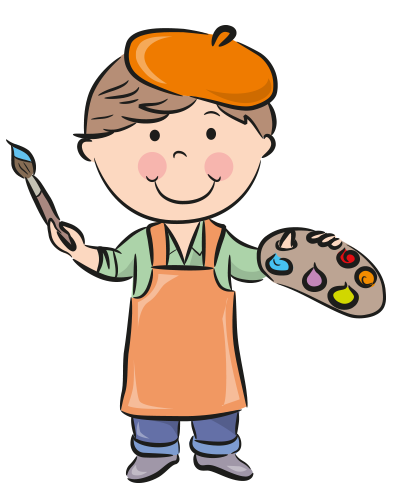 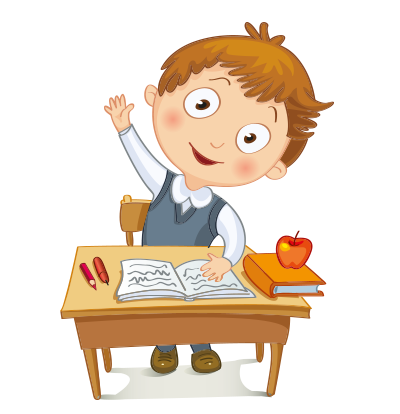 Yardımlaşma konulu resim ve hikâye yarışma Pazartesi başlayıp Cuma günü sona erecektir. Yarışmaya 3. Ve 4. Sınıf öğrencileri katılabilecektir. 1. Olan öğrenciye hediye verilecektir.